Муниципальное автономное дошкольное образовательное учреждение детский сад «Радость» комбинированного вида структурное подразделение детский сад № 24Конструкт родительского собранияпо теме:Квест «В страну знаний»Разработчик:Безгребельная Ю.А.Белоусова А.О.Нижний Тагил2023ПОЯСНИТЕЛЬНАЯ ЗАПИСКА (Актуальность просвещения родителей по  готовности детей к школе).В настоящее время наиболее актуально для родителей будущих первоклассников встает вопрос о готовности ребенка к школе. С каждым годом родители уделяют все больше этому внимания.  Социальный заказ родителей, конечно, оказывает влияние и на деятельность педагога подготовительной группы. Учитывая это и конечно индивидуальные особенности каждого ребенка, педагоги планируют свою деятельность таким образом, чтобы занятия наиболее были приближены к тем требованиям, которые предъявляет школа к своим первоклашкам. Именно в так, называемом, «треугольнике образовательных субъектов», формируется именно тот багаж знаний, с которыми выпускник детского сада поступает в школу. Ведь время не стоит на месте и прогресс идет вперед. Белее подготовленный, к школьной жизни ученик будет более успешен и его дорога в страну знаний будет менее извилистой.КОНСТРУКТ РОДИТЕЛЬСКОГО СОБРАНИЯРазработала (и): Безгребельная Ю.А., Белоусова А.О., Шерстобитова Н.В.Тема: Квест «В страну знаний»Форма проведения: КвестСредства:Наглядный материал: демонстрационный материал: макеты овощей и фруктов, игра «Рыбалка». Раздаточный материал: буклеты, памятки, анкеты, листы с заданиями. Музыкальный ряд: фоновая музыка, соответствующая тематике.Технические: ИКТ-тв, ноутбук, акустическая система.Оборудование: мольберты, магнитно-меловая доска, письменные принадлежности, дидактические игры: «Рыбалка», «Волшебный мешочек», обручи, массажные мячи.Предварительная работа: все задания, которые были предложены родителям, педагоги предварительно провели с детьми на занятиях:«Тест: готов ли ребенок к школе?».Вопросы для разминки «ума». «Чудесный мешочек».«Волшебная рыбалка»Нейроупражнения с массажными мячами. «Сложи оригами». «Танцевальная разминка».Цель: приобщение родителей воспитанников к участию в жизнедеятельности детского сада с целью конструктивного взаимодействия педагогов и родителей с детьми. Задачи:1.Создать доброжелательную обстановку, положительное взаимодействие с субъектами образовательного процесса. 2. Достичь оптимального взаимодействия педагогов и родителей с детьми.Планируемый результат: Родительская общественность смотивирована на плодотворное взаимодействие всех участников образовательного процесса, направленное на продуктивную подготовку дошкольников к школе.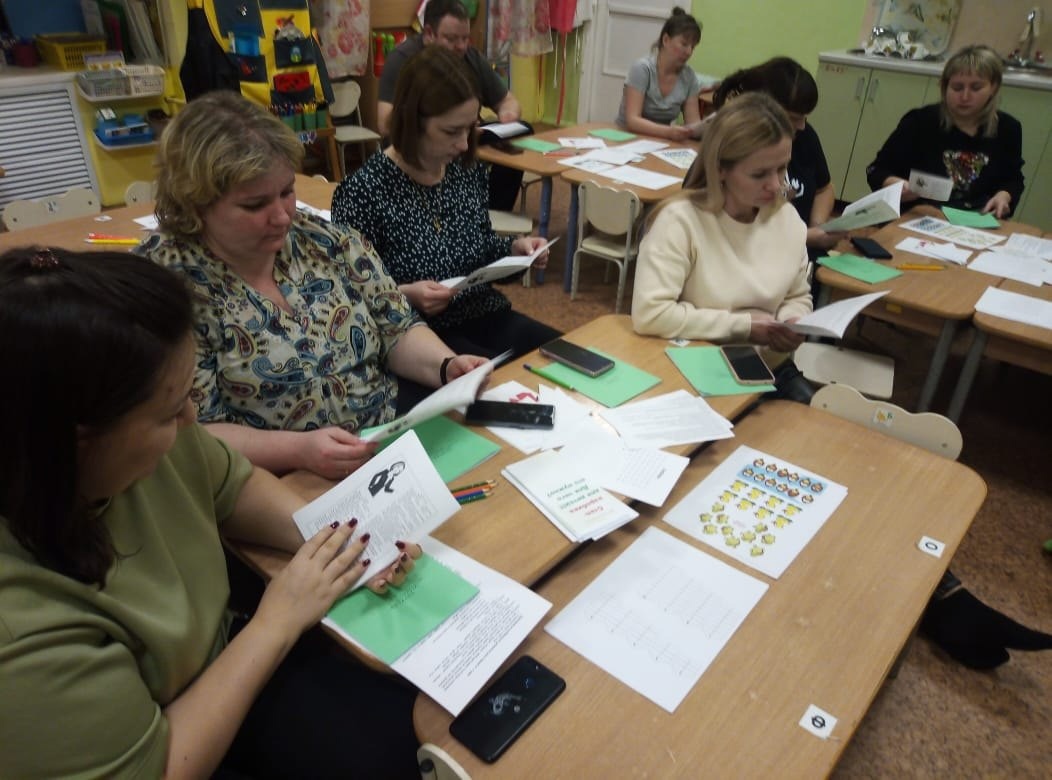 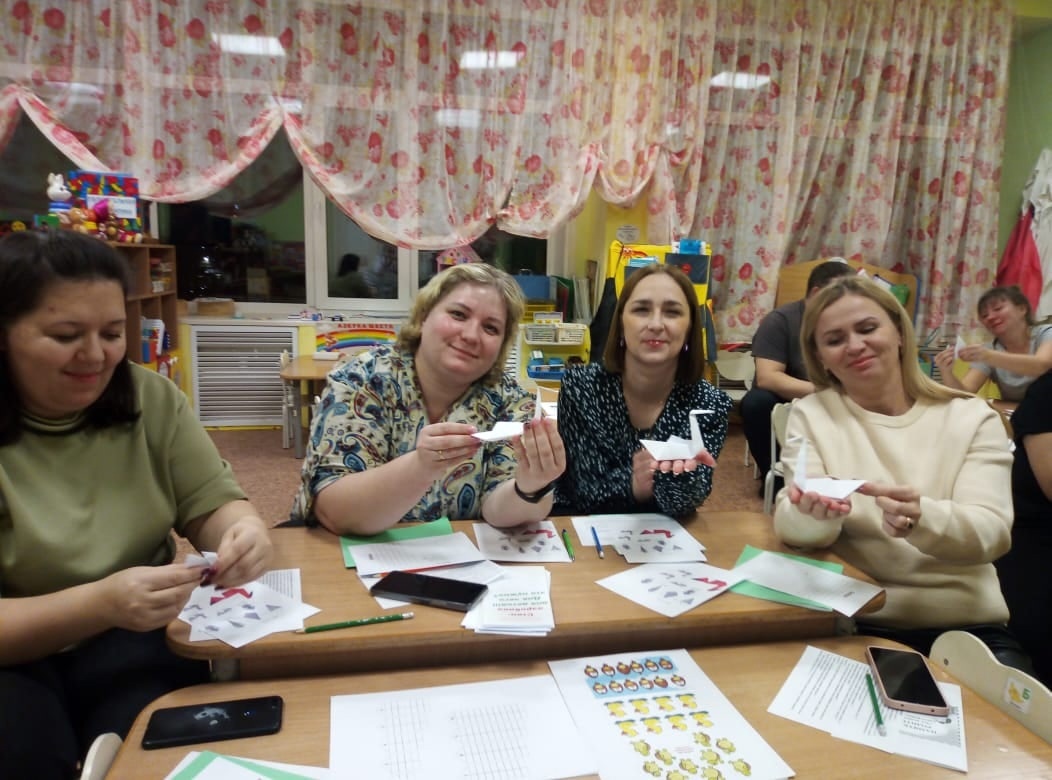 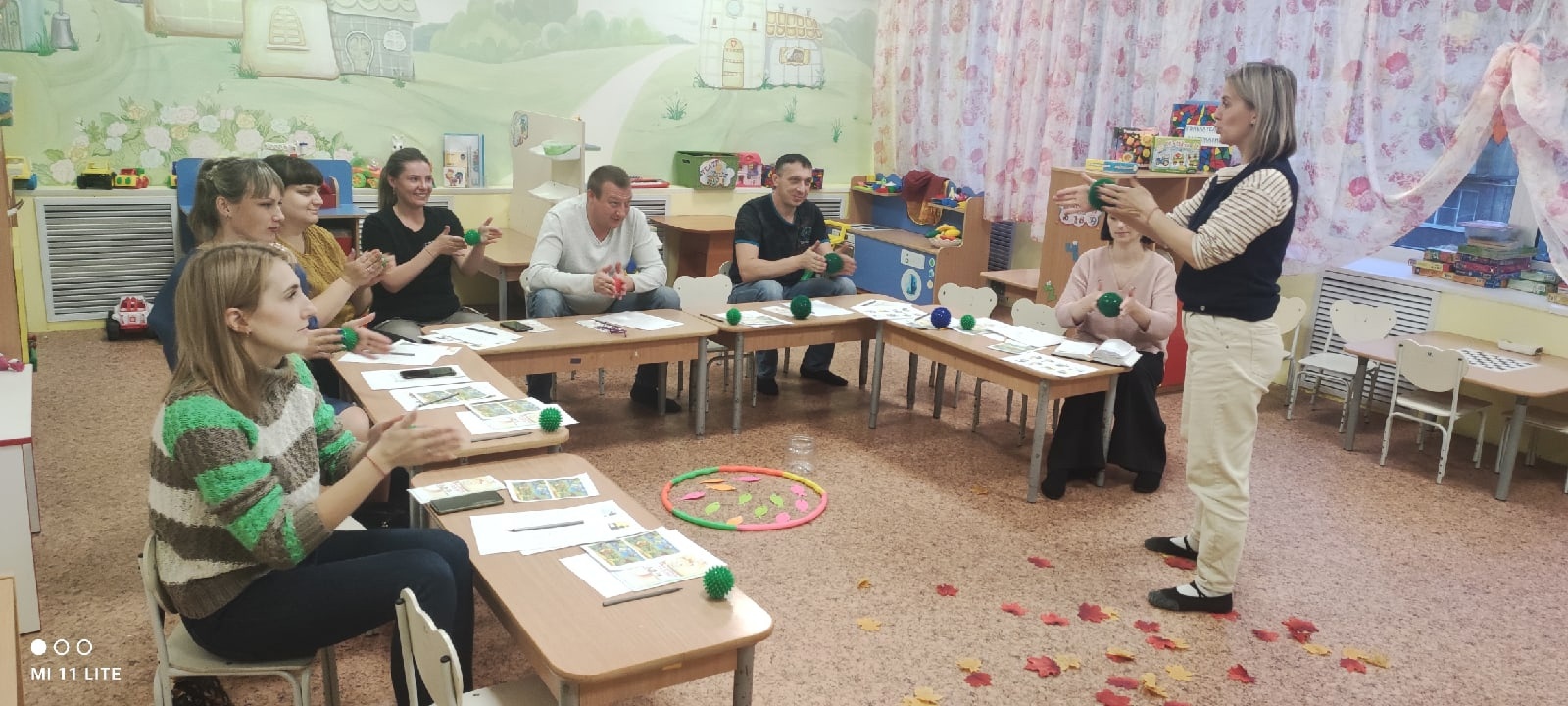 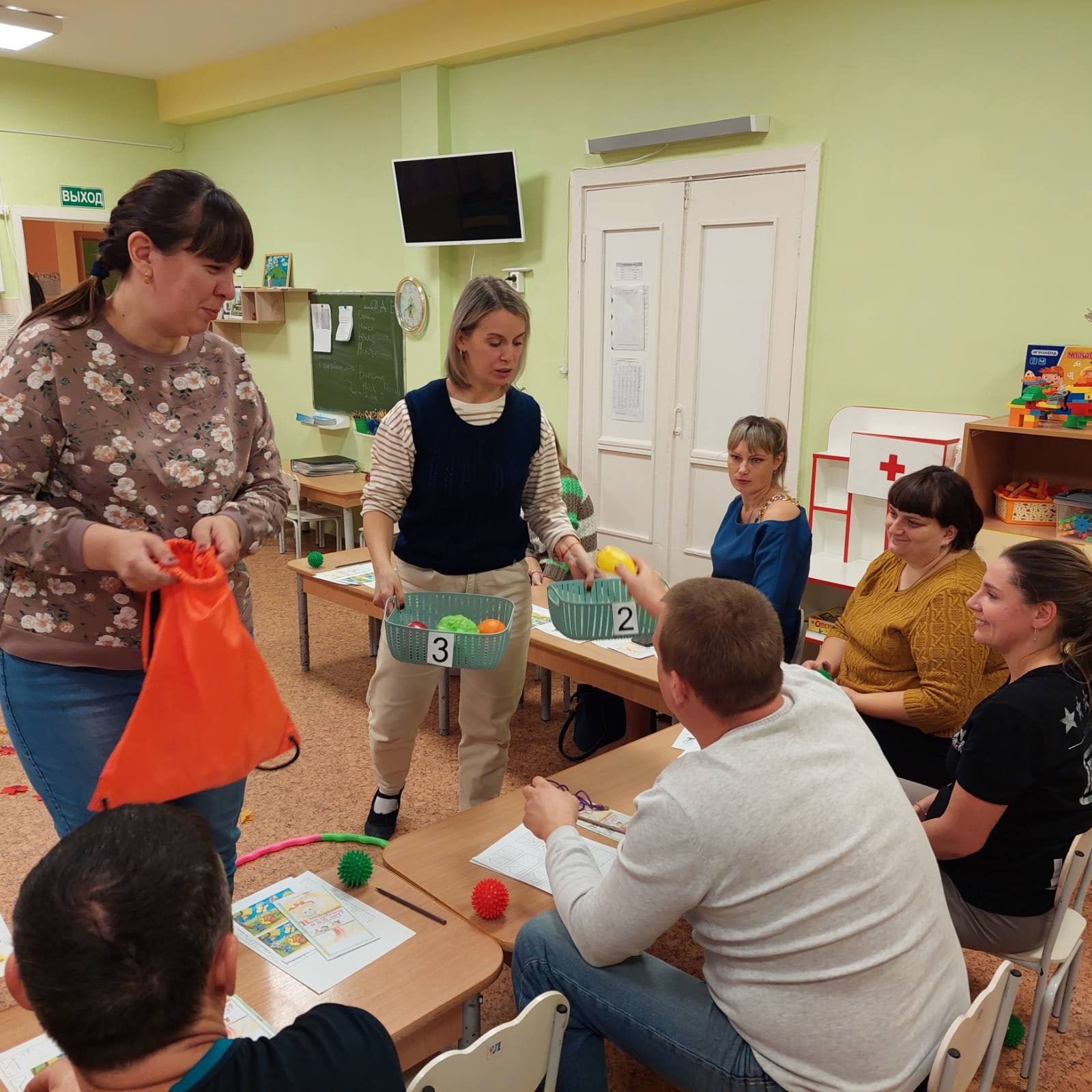 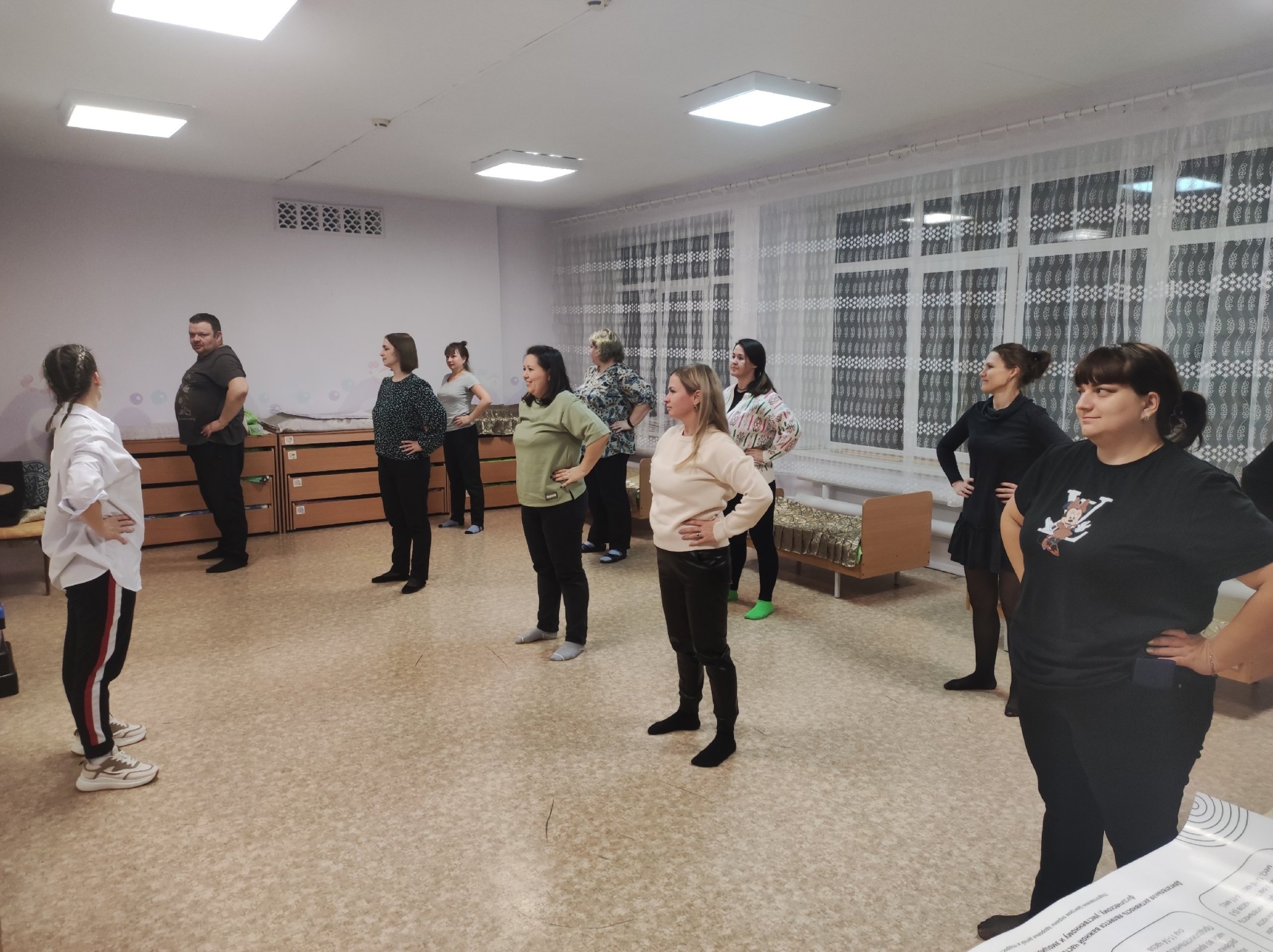 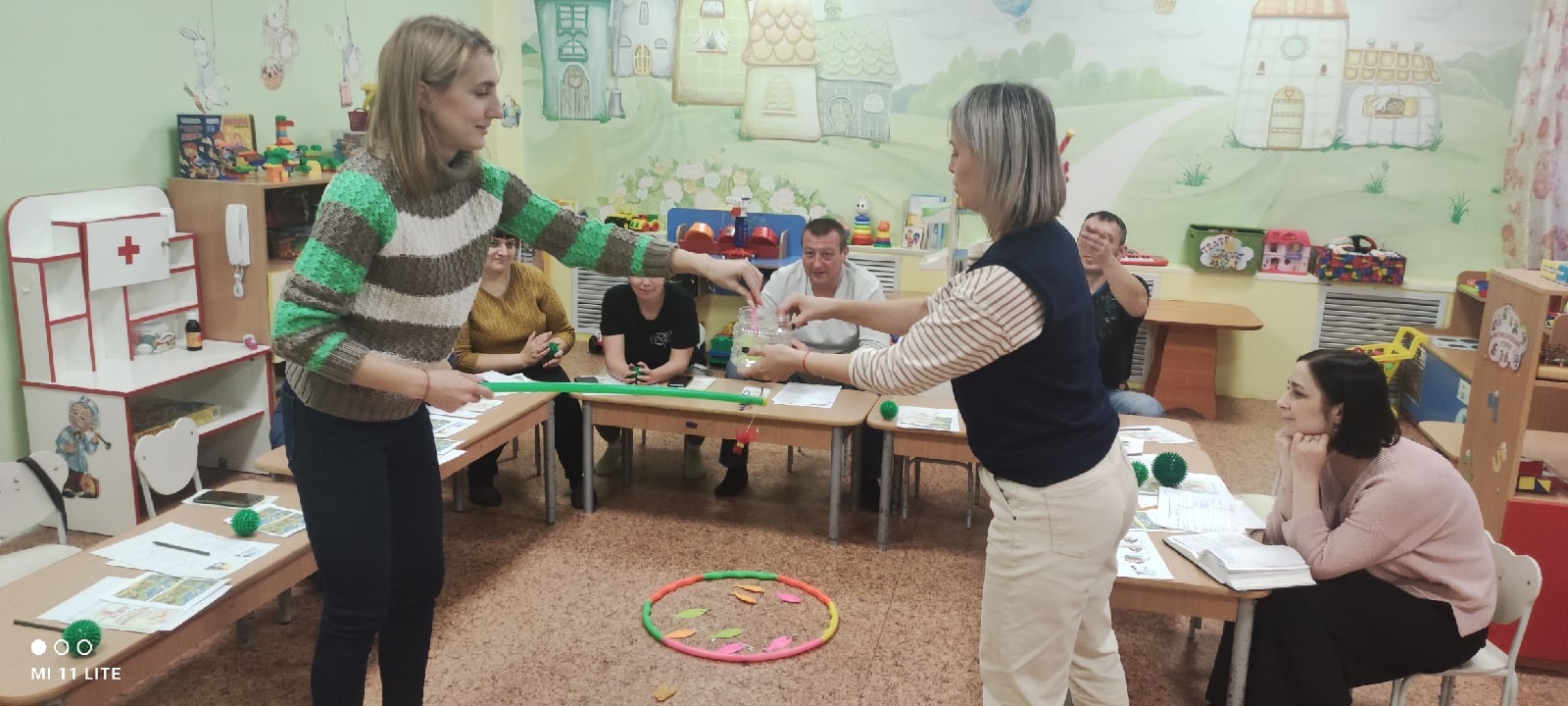 Этапы совместной деятельностиСодержание деятельностиДеятельность педагогаДеятельность родителейПланируемый результат1 этапОрганизационныйПедагоги проводят тест: «Тест: готов ли ребенок к школе?» https://onlinetestpad.com/ru/test/115095-gotov-li-vash-rebenok-pojti-v-1-klass-shkoly«Разминка».  Педагог по очереди задает вопросы родителям.Домик для птиц, сделанный человеком? (Скворечник)Сколько времен года? (4)Третий день недели? (Среда)Зимняя квартира медведя?  (Берлога)Что наступает после лета?  (Осень)Какие животные строят дом на воде?   (Бобры)Сколько месяцев в году?   (12)Без рук, без топоренка построена избенка?   (Гнездо)На столе лежат 2 яблока и 3 груши. Сколько овощей лежит на столе? (Нисколько)У какого дерева ствол белый? (Береза)Столица России?  (Москва)В какое время года у зайца белая шуба?  (Зимой)Что лишнее: опенок, мухомор, подберезовик?  (Мухомор)Город, в котором ты живешь?  (Нижний Тагил)Какой гриб носит название лесного хищного зверя? (Лисичка)Как называется жилище волка? (Логово)Как называются плоды, растущие на дубе? (Желуди)Как называется детеныш овцы?  (Ягненок)У какой фигуры нет ни начала, ни конца?  (Круг)Как лучше и быстрее сорвать арбуз с дерева? ( Арбузы на дереве не растут)У стола 4 угла. Если один отпилить угол, сколько углов останется? (5)На что похожи семена одуванчика? (Парашют)Береза, клен, ель, дуб. Что лишнее? (Ель)Где живут пингвины? (В Антарктиде)Какая птица любит лакомиться салом? (Синичка)Назови самую большую звезду? (Солнце)На горе стоит дуб, на дубе висят 4 яблока, 2 упало. Сколько осталось яблок на ветке? (на дубе яблоки не растут).Педагог проводит тестирование, дает расшифровку и дает рекомендации по решению пробелов Педагоги задают вопросыРодители поэтапно отвечают на вопросы теста, выбирая из предложенных вариантов один. Родители отвечают на вопросыПредварительная оценка готовности ребенка к новому этапу жизни - школы Включение в деятельность2 этапЦелеполаганиеПедагог знакомит родителей с основной целью родительского собрания: приобщение родителей воспитанников к участию в жизнедеятельности детского сада с целью конструктивного взаимодействия педагогов и родителей с детьми.Диалог с родителями по постановке целиВступают в диалог с педагогами, задают вопросы, совместно задавая цель мероприятию.Спланирована деятельность мероприятия:1.Создана доброжелательная обстановка, налажено положительное взаимодействие с субъектами образовательного процесса. 2. Достигнуто оптимальное взаимодействие педагогов и родителей с детьми.3 этапОсновная частьПоэтапно родители проходят все испытания, выполняя задания педагогов. И мы вам сегодня хотим предложить превратиться в детей и поиграть в Квест игру.  Для того чтобы начать нашу игру, вам нужно пройти испытания:«Тест: готов ли ребенок к школе?».Цель: эти вопросы помогут вам оценить знания и умения ребёнка и понять, на что стоит обратить внимание.Вопросы для разминки «ума».Цель: повысить концентрацию внимания участников, вернуть их в собранное рабочее состояние.«Чудесный мешочек».Цель. Развитие умения делить слава на слоги. «Волшебная рыбалка»Цель: умение назвать слова на заданную буквуНейроупражнения с массажными мячами.Цель: достижение сбалансированного взаимодействия правого и левого полушария мозга через тренировку мозолистого тела.«Сложи оригами».Цель: оригами приносит огромную пользу для развития. Во время занятий с бумагой тренируется терпение, усидчивость, сообразительность, воображение. Складывая бумагу по схеме, одновременно тренируется координация пальчиков, мелкая моторика рук развивается, а вместе с ней идет и развитие речи.«Танцевальная разминка».Цель: развивать чувство ритма и двигательных способностей. Учить  выполнять движения под музыку красиво, свободно, координационно. Снять напряжение и получить удовольствие. Педагоги объясняют задания, помогают в их выполнении Активное включение в деятельность.Родители выполняют тематические задания, направленные на раскрытие образовательных задач к завершению этапа детьми дошкольного образования.Родители, «встают на место ребенка», тем самым глубже проникая в суть тех знаний, которые педагоги дают своим воспитанникам5 этапРефлексияРефлексия проходит в форме «Рефлексивного круга: – Поделись мнением. Мне приятно вам сказать…»Педагоги подводят итоги игры, благодарят родителей за активное участие в жизни группы, вручают грамоты и поощрительные сладкие призы.Педагоги раздали буклеты с рекомендациями. А сейчас о приятном. Мы говорим спасибо всем родителям, за активную позицию в жизни группы. И надеемся на дальнейшее сотрудничество. Хочется пожелать всем родителям быть счастливыми в отношениях со своими детьми всю жизнь. Пусть ваши дети вырастут самостоятельными, уверенными в себе и, конечно, любящими вас. Помните родители вы первые воспитатели своих детей!Родители делятся впечатлениями о пройденной игре.Родители осознали всю важность образовательного процесса, более подробно вникли во все тонкости образовательных моментов по подготовке к школе. Наметили для себя план работы по закреплению полученных ребенком знаний в детском саду. Смотивированы на положительных результат. Задают интересующие вопросыСплочение субъектов образовательного процесса и вовлечение родителей в жизнь группы, направленную на плодотворную подготовку дошкольников к школе.